Литература , Б11.26.03.2020Тема: М. А. Шолохов. Роман «Тихий Дон»Цели: Познакомиться с основными сведениями о жизни и творчестве писателя М.Шолохова.Начать изучение романа «Тихий Дон».Содержание самостоятельной работы: Знакомство с основными фактами биографии Шолохова, его произведениями. Знакомство с историей создания романа «Тихий Дон».https://www.youtube.com/watch?v=m3Cpp6y1sZU&feature=emb_logo Сделайте краткий конспект в тетрадь и ответьте на вопросы:Кто такие казаки?К каким годам относятся события, изображенные в романе «Тихий Дон»?Какие крупные исторические события изображены в романе «Тихий Дон»?Познакомьтесь с первыми главами романа и составьте краткую характеристику главных героев.Вышлите преподавателю подписанную выполненную работу в фото-формате (1 страница на листе, изображение четкое, читаемое) на адрес электронной почты ira.ntmsh@mail.ru либо в ВК https://vk.com/id97958252 Ознакомьтесь с краткими сведениями о М.Шолохове сделайте конспект в тетрадь.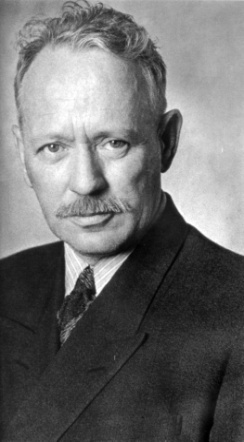 Михаил Александрович Шолохов (1905-1984)1905, 11 (24 мая) – родился в хуторе Кружилин станицы Вешенской, в области Войска Донского. 1912-1918 —  Учится в начальной школе на хуторе Каргинский, в гимназиях Москвы, Богучара, Вёшенской. 1920-1922 -Работает учителем, служащим в Каргинском станичном ревкоме, входит в состав продотряда. 1922 — Приезжает в Москву с намерением поступить на рабфак. Работает грузчиком, каменщиком, счетоводом, принимает участие в работе литературной группы «Молодая гвардия». 1923, сентябрь – в газете «Юношеская правда» опубликовано первое произведение – фельетон «Испытание» за подписью «М.Шолох». Начинает печататься в молодежных газетах и журналах. 1924 – первый рассказ «Родинка». Возвращается на Дон и с тех пор постоянно живет в родных местах. Михаил Шолохов женится, с женой проживет с ней до конца жизни. 1926 – первая книга – «Донские рассказы» и сборник рассказов «Лазоревая степь» 1928 – в журнале «Октябрь» начинает печататься роман «Тихий Дон» (1928–1940 гг.). 1932 – первая книга романа «Поднятая целина» Шолохов вступает в ряды ВКП(б). 1939 — Избран действительным членом Академии наук СССР. Награждён орденом Ленина. 1941–1945 – служит военным корреспондентом Совинформбюро, газет «Правда» и «Красная звезда» (наряду с А.Толстым, И.Эренбургом, А.Платоновым, Е.Габриловичем, И.Кривицким). Демобилизован в декабре 1945 года. 1942 – рассказ «Наука ненависти» в газете «Правда». 1943 – начало работы над романом «Они сражались за Родину», печатается в газете «Правда». 1945-1956 — творческий кризис. 1957 – рассказ «Судьба человека» (газета «Правда»). 1960 – вторая книга романа «Поднятая целина» («Литературная газета») . 1965, 10 декабря – вручение Нобелевской премии за роман «Тихий Дон». 1984, 21 февраля – умер в станице Вешенская.Роман «Тихий Дон»Год написания – начало работы в 1925 году, к 1932 году были готовы первые три тома. Четвёртый том книги “Тихий Дон” был закончен в 1940 году.История создания – роман создавался 15 лет, претерпел массу изменений, но принципиальные вопросы сюжета и смысловой стороны автор не изменил, несмотря на отказ публикации, давление цензуры и критики “Тихого Дона”. Опыт, литературный талант и удивительная работоспособность молодого автора принесли заслуженные плоды – Нобелевскую премию в 1958 году.Тема и идея произведения – показать жизнь донского казачества в сложные для родины времена, дух и законы, уклад и философию их жизни, вечные ценности этого свободного народа.Литературное направление – соцреализм либо исторический реализм.Смысл романа можно сформулировать следующим образом: в переломные годы для России меняется не только политическая ситуация и жизнь людей, меняются взгляды и принципы людей, война ломает судьбы и создаёт новый уклад.Чтобы обозначить смысл названия романа (первоначальное название “Донщина”), нужно увидеть скрытую антитезу в смысловом плане произведения и образе тихой спокойной реки. Она была и будет, её течение спокойно и неспешно, а жизнь людей (которая тесно связана с матушкой-рекой) бурная, стремительная и неспокойная. У тихого Дона стремительно меняются поколения, идёт братоубийственная война, меняются устои и традиции. Философская суть книги: жизнь человека и течение реки очень похожи, но люди уходят, а стихия остаётся.События всех четырёх томов романа происходят на протяжение 1912-1922 года, это огромный временной отрезок, который обусловил масштабность и наличие большого количества сюжетных линий. Проведённый литераторами анализ произведения говорит о наличии более 500 героев в книге.Роман-эпопея Шолохова получил такое жанровое определение именно за охват исторических событий, показ смены эпохи, традиций, порядков, а не отдельных судеб людей. Эпопея всегда общезначима, не привязана к конкретной точке.Главные герои романа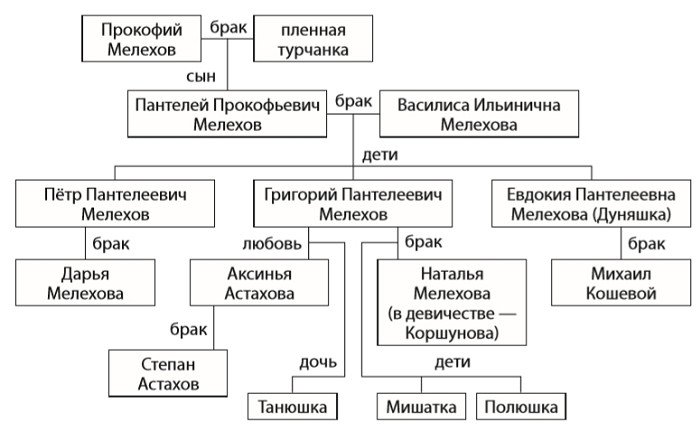 